AcknowledgementsThe Public Health Informatics Institute (PHII) thanks the following individuals for sharing their time and expertise:Minnesota Department of Health, Office of e-Health and Health Information TechnologyJennifer Fritz, MPHKari Guida, MPH, MHIRebecca Johnson, MPPMartin LaVenture, PhD, MPHAnne Schloegel, MPHC3 Informatics, LLCKelley Chester, DrPH, MPHThis self-assessment tool is made possible through cooperative agreement no. 1U38OT000216-1 from the Centers for Disease Control and Prevention (CDC).Notes to self-assessment readerTo remain useful over time, tools such as this must evolve to reflect changing realities and priorities. You should feel free to alter, add to or ignore parts of this self-assessment tool to fit your needs. If you would like to share your modifications with PHII to be considered for incorporation into a future version of the self-assessment to be available to others, please let us know by going to the Get in Touch tab at phii.org. See the Facilitator’s Companion Guide to the Informatics-savvy Health Department Self-Assessment at www.phii.org/infosavvy for practical guidance and tips on preparing for and conducting informatics self-assessments such as this one on interoperability.IntroductionInteroperability is defined as the ability of different information technology systems and software applications to communicate, exchange data and use the information that has been exchanged. While interoperability efforts often focus on technology, it is important to consider other factors. These can include organizational, political and economic drivers of and barriers to information exchange and the development of interoperable tools.As with the Informatics-savvy Health Department self-assessment, this assessment instrument is based on the Capability Maturity Model (CMM), a framework developed at the Software Engineering Institute located at Carnegie Mellon University in Pittsburgh, Pennsylvania. According to CMM, organizations progress through levels of process maturity as they adopt more standardized and defined operating procedures designed to achieve desired objectives. Initially, an organization’s practices are ad-hoc and not well understood. Success results from isolated efforts from determined individuals. With time and effort, an organization becomes more familiar with its practices and seeks to make initial successes more routine by establishing policies and governance. With even more effort, an organization learns to monitor and evaluate its processes and acts on resulting information for quality improvement. Throughout this evolution, an organization is said to become more “mature” as its processes yield results that are increasingly predictable and controllable. The maturity levels for this assessment are described in Table 1.Table 1. Capability Maturity Model (CMM) Levels (adapted)
Components of this interoperability self-assessment address: PoliciesThe procedures and practices that enable systems to exchange information, capabilities and services.Infrastructure and shared servicesThe hardware, networking and staffing that enable system interaction.Levels of automationThe levels at which systems communicate automatically utilizing information technology.  Data standardsThe data formats and technical specifications that enable information exchange.What the assessment activity entailsFor each question, you and your team will select from the descriptions of response options that are based on six levels of capability maturity (see Table 1). Remember that scores in the 0-3 range are most common. Note that the lowest score is used to indicate the current level of capability; the scores are not averaged. This reflects the truism that, “As an organization, we are only as strong as our weakest part.”The self- assessment can be conducted at a health department-wide level or with a group of programs all interested in improving data sharing and use. Part 1: Policy, procedure and practicePolicy refers to the written, formal guidance related to a particular practice. Procedure refers to the formal processes or methods used to ensure the intent of the policy is fulfilled. Procedures may be thought of as step-by-step guidance to accomplish a particular task, and they are typically formally documented, so can be thought of as an established or official way of doing something.Practice refers to what actually happens. In practice, procedures may deviate from the established guidance. Although deviations in practice may result in reduced effectiveness, efficiency, or intended result, positive deviation may lead to identification of new “best practices” and innovations. Practice may also include informal methods or approaches.Note:  The term “agency” is used throughout this self-assessment, and is intended to mean “health department.” Since terms such as “agency,” “department,” “division” and “bureau” means different things in different jurisdictions, simply translate the word “agency” to mean whatever is most appropriate for your health department and your self-assessment event.  Question 1.1 GovernanceDo we have an established agency-wide governance structure that supports joint decision-making and accountability for interoperability projects and practices?Discussion promptsIs there an established governance body that identifies priorities for informatics projects? If so, what are the responsibilities of that group? Is the authority of the group in alignment with the responsibilities? Key conceptsAgreement must be reached on agency functions, activities and operations across programs to ultimately support enterprise-level interoperability. An informatics governance group may be vested with this decision-making responsibility or make recommendations to the organization’s executive leadership regarding policies, processes and activities related to achieving interoperability goals. Interoperability goals might include policies related to system upgrades, decisions about which transport protocols to support, the creation of a consistent agency-wide approach to data exchange and working with a health information exchange. Such a group may also enable efforts that support collaboration and coordination across programs on issues related to the exchange of data between the organization and external stakeholders, including issues related to using national standards, best practices and workflow to achieve interoperability.Question 1.2 Interoperability strategic planDo we have an agency-wide interoperability plan which includes strategy, goals, objectives and measures of success?Discussion promptsIs there any documentation of a strategy which supports improved interoperability? Is it mentioned in the agency’s planning documents? Are most people aware of the agency’s interoperability plans? If such documentation exists, are any metrics of success included?
Key conceptsAn interoperability strategic plan would typically provide a description of interoperability-related activities within the health department from a strategic view point. Such a document could provide guidance about priority activities, workforce needs (such as training and recruitment strategies), resources and investment decisions (such as decisions related to information systems life cycle management including funding, maintenance and replacement of technology), and plans for addressing interoperability gaps.  Such a document could also serve to inform standard operating procedures and guidance for tactical activities at the operational level.Questions 1.3 Change managementIs there evidence of organizational change management practices to support interoperability efforts within the agency?Discussion promptsIs there evidence of executive-level leadership and commitment to implement the changes required for interoperability initiatives to succeed? Does the agency have any staff members designated to lead change efforts related to technology innovations or adoption? If not, are program managers aware of change management models, processes or techniques? Is training on the topic available? If so, how many staff members have participated? At what level of the organization are change management practices or policies evident? Key conceptsA common application of change management theory and practice is to support technology adoption. The term change management is used to describe the processes organizations proceed through to achieve alignment of the organization’s strategy to the launch and execution of change initiatives. An example of a well-researched change management approach is John Kotter’s 8 Step Change Model. This model includes components of creating a sense of urgency; building a guiding coalition; forming a strategic vision and initiatives; enlisting a “volunteer army”; enabling action by removing barriers; generating short-term wins; sustaining acceleration; and instituting change.Question 1.4 Internal stakeholdersDo we have a coordinated process for our programs to analyze their internal stakeholders’ information needs/desires and readiness?Discussion promptsHave internal stakeholders been identified and engaged—that is, programs that wish to exchange information but currently do not? Do we have a process or practice that supports identification of needs/desires of each program area? Does the analysis address current status and future needs? Is there any documentation available from the analysis? For example, is an action plan created? Are requirements for both partners documented? What tactics exist to support increased capacity and capability for data exchange? Have they been shared broadly? Key conceptsInteroperability needs assessment activities will make explicit what information exchange is required (i.e., specific content or data elements to be exchanged), system capabilities (e.g., database size and server capacity to handle volume), the ability to send and receive data electronically, and the automation of data validation. Question 1.5 External stakeholders Do we have a coordinated process for our programs to assess the interoperability needs and desires of external data exchange partners?
Discussion promptsHave our key external data exchange partners been identified and engaged, such as other health departments (state or local), providers, hospitals, health plans, laboratories, pharmacies, patients and citizens? Have the needs and/or desires of each group been identified and documented? Is there a written policy that guides programs related to data exchange with external partners? Has it been broadly shared? Is it widely known?
Key conceptsData exchange partner refers to an entity that sends data to or receives data from the organization in the course of conducting business or meeting reporting requirements. Interoperability needs assessment activities will make explicit what information exchange is required (i.e., specific content and data elements), system capabilities and technical criteria. Elements of a needs assessment may include:Conducting an inventory of the data exchange partners for each of your information systems.Identifying stakeholders’ needs for information and assessing your availability of that information and your ability to share that information.Creating a data analysis plan to be sure that you will be collecting the data you need.Reaching agreement about data elements to collect and explicitly determine how the information collected will be used. Question 1.6 Data sharing agreementsDo we have standard policies and processes in place to establish and monitor data sharing agreements?Discussion promptsHave we adopted policies, procedures and/or practices for creating, implementing and monitoring data sharing agreements? How formal are those practices? Are they widely known? Are they supported by training? Are they standardized across the agency? Are processes in place to monitor compliance? Is there a clear decision-making process for agency approvals of data exchange agreements? If so, how well does that process work?
Key conceptsData sharing agreements are used to establish clear parameters for exchange between organizations. These are written agreements that may include:Descriptions of the purpose for the data exchange agreement. Identified data elements that will be exchanged and descriptions of allowable use of data.Responsibilities of the parties in the agreement.Description of the frequency of data exchange. Provisions for reporting violations of agreements, including breeches of privacy or security.Privacy provisions that describe the circumstances when personally identifiable information may be re-disclosed.Security provisions describing who is able to view data, access data or make modifications to data and how the organization ensures only authorized individuals have access.Question 1.7 Data qualityDo we have established processes related to data quality monitoring, assessment and remediation across programs?
Discussion promptsDo you have policies, procedures, and/or practices in place to assess data quality? Are these documented? Are they consistently adhered to? Do we have staff dedicated to data quality assurance? Do policies apply only to incoming data, to data at rest (i.e., in the database) or to both? Have routine data quality checks been automated? Do we have established metrics for data quality? Key conceptsData quality criteria can include timeliness, completeness and accuracy. Practices associated with data quality assurance include validating data entry, assessing data completeness and accuracy (e.g., use of proper codes, data in the right segment within an HL7 message, data seems appropriate given the source), and establishing and monitoring metrics for data quality. Data quality rules and data cleansing scripts can be applied to data in transit (incoming or outgoing messages) and data at rest (applied to data in a database in order to cleanse/standardize/remove duplicates, etc.). 1.8 Information technology standardsDo we have established processes related to identifying, adopting and using health IT standards for public health programs?Discussion promptsIs there a process in place that supports programs to identify and adopt relevant standards for their practice area? Is guidance available for programs wanting to learn about and use national standards for electronic data exchange? Are there activities to support consensus-building and decision-making to identify and adopt standards? Have we identified the data formats and technical specifications that enable information exchange? Do we have documented processes for working with system vendors and developers to ensure appropriate use of national vocabulary standards? 
Key conceptsStandards for health IT can include vocabulary standards (how data are recorded), messaging standards (how data are packaged before sending to or receiving from others), and transport protocols (how data are securely sent without altering the data).Question 1.9 Project evaluationDo we have metrics established for assessing our interoperability initiatives?Discussion promptsTo what degree are we using metrics to assess progress to increase interoperability capabilities? Are there established metrics designed to measure progress toward achieving interoperability goals? How are data collected and used to measure effectiveness? Are the results broadly shared and discussed with staff, partners and leadership?
Key conceptsEvaluation is the systematic collection of information about activities and characteristics of a program to make judgments about its effectiveness and to inform program decisions. Interoperability capability should be evaluated to determine whether those capabilities are effective in achieving established program or agency goals for information exchange. Question 1.10 Buy vs. build decisionsDo we have an established process to guide technology investment decisions at the agency and program levels?
Discussion promptsIs guidance provided to programs to enable “buy versus build” decisions for technology investments? How are these decisions made now? Does a clear decision-making process exist? Are national standards considered for use as a part of that process? 
Key conceptsDeciding whether to build an in-house solution (information system) versus buying or customizing a commercial off-the-shelf (COTS) or open source product is generally a complex decision which may include validating the need for the technology; documenting business processes; understanding architectural, hosting, security or other requirements; estimating return on investments for alternatives; and determining how the solution will be supported in the long run. “Buy or build” analyses should be conducted at both the strategic and operational levels. Variables considered at the strategic level may include how well the planned technology supports the agency’s long-term goals, identification of anticipated future trends which may impact the decision, impact of anticipated policy or regulatory changes, determining whether the agency can support a COTS solution, and determining whether an existing information system exists which could support another program’s needs. At the operational level, such guidance could address how to assess a COTS or open source product, including whether there is adequate design documentation to inform decision-making (i.e., more than a demonstration); who and how will the product be supported; whether the system is scalable and can meet future needs; and the degree of customization required to meet the program’s needs.Question 1.11 Leadership and coordinationDo we have staff members dedicated to leading, implementing and maintaining interoperability projects?
Discussion promptsIs there a designated individual or unit that has responsibility for interoperability projects within the agency? If so, do they have sufficient time and other resources to adequately support the projects? Is the scope of the activities limited to internal stakeholders, or does it extend to working with external organizations, such as healthcare providers and other governmental agencies?Key conceptsHaving experienced informatics professionals who have a demonstrated knowledge of interoperability concepts and standards is an important factor in achieving successful outcomes for interoperability projects. If interoperability is a shared responsibility across agency departments, the level of coordination and support from leadership also plays a significant role for success.Part 2: Infrastructure to support interoperabilityInfrastructure refers to resources the agency provides to programs to support data exchange and use. Resources include both human resources, such as access to helpdesk staff and training, and IT hardware and technology support.Shared or centralized services such as provider registries or master patient indices that are leveraged across an agency can allow programs to access resources and tools they may not otherwise be able to implement. Shared services can also facilitate a uniform and standards-based adoption of programmatic functions, while supporting common goals and processes.Question 2.1 Access to basic IT professionals and servicesDo we as staff have access to and receive support for desktop software such as email, Microsoft Office, etc.?Discussion promptsAre staff able to access IT helpdesk staff on an “as needed” basis? Is availability and access to these staff sufficient to meet our needs? Is there written documentation that describes expectations and service agreements between programs and IT for human resource requirements? Is it clear when these positions should be embedded in programs versus in central IT? 
Key conceptsExamples of written documents which could support this access to IT services include formal staffing plans or HR recruiting practices and/or service level agreements (SLA) between IT agency/department and programs. SLAs may address access to key information technology professionals; acceptable wait and response times for service related incidents; what services are available to what customers; how decisions get made about software upgrades; and the level of service or quality the customer can expect and how that service will be delivered and monitored. Question 2.2 Access to specialized IT professionals and servicesDo we have access to and receive support for custom or commercial software programs such as registries, surveillance or other database applications?Discussion promptsDo program staff have access to IT staff, such as network administrators, database administrators, programmers, business analysts and help desk staff, on an “as needed” and timely basis? Is availability and access to these staff sufficient to meet program needs? Do IT staff see themselves as partners in helping the programs achieve program-level goals and objectives? Is there written documentation that describes expectations and service agreements between programs and IT for human resource requirements? Is it clear when these positions should be embedded in programs versus central IT? 
Key conceptsProgram personnel may be unable to access needed resources at a sufficient level to meet their needs. Examples of written documents that could support this capability include formal staffing plans or HR recruiting practices and/or service level agreements (SLA) between the IT department and programs. SLAs may address access to key information technology professionals; acceptable wait and response times for service related incidents; what services are available to what customers; and the level of service or quality the customer can expect and how that service will be delivered and monitored.Question 2.3 Access to program expertiseDo we have workforce policies, practices and support for effectively using information for planning, decision-making, and resource allocation and (ultimately) population health improvement?Discussion promptsAre program staff members able to access needed expertise for specialists such as epidemiologists, statisticians and informaticians, and communications specialists? Do staff members and the agency specialists have access to software applications tools such as mapping, statistical and other graphical software? Do most programs use these professionals to turn data into information? For programs that do not have these positions within their staff, what provisions are made to support effective use of data? 
Key conceptsThe ability to produce actionable information from data is a foundational public health capability. This question intends to assess the degree to which the agency staff members have access to needed expertise to put data to use effectively; in other words, experts who can support programs in turning raw data into actionable information useful for planning, decision making and evaluation.Question 2.4 Test environment Do we provide or have access to testing environments for end users and program staff?Discussion promptsDoes our health department or central IT support any type of environment in which program/non-technical/end-user staff can try out features of software prior to release or implementation? Are end users queried about preferences for the system design elements that affect or support users (usability testing)? Key conceptsA test environment is considered a best practice as part of information system design and maintenance, and is intended to be a collaborative process between the software developer, other members of the IT team, and the system owners and end users. A typical software development process would provide a test environment (sometimes referred to as a “playground” or “sandbox”) in which end users or other members of the development team can safely try out new enhancements prior to “going live.” Such a practice allows errors in the code to be identified early, reducing risk of adversely affecting the program or agency during a large-scale implementation. In addition, developers may make modifications to the way the screens appear to users or how data is displayed.  Usability/user experience and support for efficient end-user workflows are increasingly seen as critical to ensuring high quality data and successful interoperability. Question 2.5 Record matching Do we have the ability to link patient records or aggregate information about a patient when legally authorized to do so?Discussion promptsAre there policies, processes and practices in place that support record matching so that, when appropriate, we are able to produce consolidated information about individuals who receive services from public health programs? Do we have access to and support for technologies and support for program efforts, such as an enterprise master patient index service or standardized guidance for record matching processes?
Key conceptsRecord matching is a foundational capability associated with data integration and de-duplication of records. Specifically, the capability to uniquely identify individuals whose data are held in disparate data sources or information systems to produce linked data sets or merged records enables the health department to accurately describe who has received what services from the public health department. This capability would involve tools that allow the selection of variables to determine a match, the weighting of probability for the influence of the variable, the weighting for cultural considerations, e.g., similar last names, and rules and policies of what to do when a match is made or not made for a particular purpose. Common programs that would utilize record matching are any service area in which individual care is provided by the health department (e.g., prenatal care, home visiting programs, HIV services or directly observed therapies). Many public health agencies do not provide direct patient care but may have individual data for mandated services which are provided by data sharing partners and reported to public health agencies. Such services may include immunizations, communicable diseases, STIs or newborn screening including hearing and metabolic testing.Question 2.6 Enterprise architecture/shared information servicesDo we support any enterprise-level/cross-agency shared services such as a provider or facility registry or master patient index to facilitate information exchange?Discussion promptsHow many of our programs are managing data from the same hospitals, clinics, dental offices, pharmacies, other local health departments and others? Do we have processes or information systems/databases that document the location and types of facilities in the agency’s jurisdiction? How are name or address changes of clinics, etc., maintained across programs, and kept in synch? How are they kept in synch with the various healthcare professional licensing boards?Key conceptsThe key concept of shared services contributes to the capability of an enterprise view of information and the technology supports to operationalize this concept. A provider or facility registry refers to a centralized registry of individual providers (such as physicians, nurse practitioners, audiologists, psychologists) and/or healthcare, social services and other facilities (restaurants, child care centers, nursing homes, mental health facilities, clinics or hospitals). A master patient index (MPI) is a database that includes information about the individuals who have received services including contact information and specific services received. MPI and facility or provider registries enable integration of records that can serve public health departments to conduct surveillance, support emergency preparedness activities and track outbreaks.Question 2.7 Enterprise architecture/shared servicesDo we provide any message or information integration services to programs?Discussion prompts How are our programs supported by the agency to process large volumes of data as part of data exchange? Has any assessment been conducted related to the number of type of message formats in use at the agency? Are any technology supports provided to programs that facilitate data exchange specific to sharing coded health data?Key conceptsMessage integration services support the capability to enable the flow of information between disparate information systems. For example, programs may use institutional coding formats that would need to be translated to standard coding formats like LOINC, SNOMED or HL7 to send that data to a healthcare facility. An example of a message integration service could be an interface engine, a type of software that electronically scans messages and translates formats. Once the institutional codes are translated and the other parts of the messages are validated, the interface engine reconstructs each message for transmission to and from the data sharing partner. An interface engine may also include error detection and resolution mechanisms to handle those instances where source systems transmit invalid codes or make other common mistakes. Interface engines are typically needed to support the capability to process and parse large volumes of messages efficiently, support ease of mapping data elements and provide flexibility handle various messaging formats.Question 2.8 Coordination in data exchange communications and processesAre our programs acting in a coordinated and consistent way when working with external data sharing partners?Discussion promptsAre we consistent in how we onboard new data providers; e.g., laboratories, hospitals, provider clinics, pharmacies, etc.? Do we provide consistent messages and instructions on our website in other communications? Are policies and standard operating processes written and available to support consistent processes? Is interoperability expertise available to or within each program/department? Key conceptsShared services enable resources to be leveraged across the entire agency, which can result in lower costs and higher stakeholder satisfaction.  Onboarding refers to the process of identifying stakeholders, informing them of the option for data exchange, education, enrolling them into a defined process, receiving data from the external data provider into agency information systems, and resolving technical issues and barriers to exchange. An example of data exchange with an external partner is receiving electronic health record (EHR) data from emergency departments into an agency-wide syndromic surveillance system.Part 3: Levels of automationLevels of automation refer to the level at which systems communicate automatically utilizing information technology.  The levels are measured based on how electronic data are received by the agency and the amount of human-interaction that is necessary to make data usable by the agency.  Question 3.1 External data exchange partnersHave we completed an assessment that identifies our existing or potential external data exchange partners and their exchange readiness and capabilities?Discussion promptsHave we identified both existing and potential electronic data exchange partners? Which partners are external to our agency?  Are the identified partners ready and willing to exchange data with us? Are the identified partners able to exchange data via commonly used data and transport standards?Key conceptsData exchange partner refers to an entity that sends data to or receives data from the health department in the course of conducting business or meeting reporting requirements. For the purpose of this question, consider data exchange partners both internal and external to our agency. Readiness refers to the level at which the partner is prepared and willing to exchange data with us. Capabilities refer to the data exchange partner’s ability to exchange data in a standardized way that will meet the business objectives or reporting requirements. Capability can also include the organization’s readiness, technical readiness, data/information readiness, and program-level readiness of the partner.Question 3.2 Data exchange capability with external partnersDo we have the capability to electronically exchange data with our external partners? Discussion promptsAre data exchanged with external partners using electronic means or mainly via paper-based forms? If data are electronic, is there a high level of human interaction that is required for the data to become usable? Do the electronic messages received utilize established data code set standards, such as SNOMED-CT, LOINC, ICD-10? Do electronic messages received utilize standard message structures, such as HL7? Are there processes and policies in place that allow for the integration of data into agency applications? Are practices in place to return information to the sender if needed?Key conceptsExternal data exchange partners refer to inter-agency providers. These partnerships can include external healthcare providers, other governmental agencies, health information exchanges, etc. External partners and those who need access to the information typically require a data use/data exchange agreement. Capability refers to the ability of the agency to exchange data with partners via standards based electronic messages.    Question 3.3 Data exchange capacity with external partnersDo we have established goals and metrics for achieving electronic data exchange with our external partners?Discussion promptsHave we established a goal for the percentage of data exchanged electronically with our external partners? Does the agency measure, based on established metrics, the proportion of data exchanged via standards-based electronic messages?Key conceptsThe defined goal for the proportion of electronic messages exchanged defines the capacity at which the agency sends and/or receives standards based electronic messages. Question 3.4 Internal data exchange capability Do we have the capability to electronically exchange data internally; that is, between programs? Discussion promptsWhich programs currently exchange data electronically? is there a high level of human interaction that is required for the data to become usable? Do the electronic messages received utilize established data code set standards, such as SNOMED-CT, LOINC, ICD-10? Do electronic messages received utilize standard message structures, such as HL7?Key conceptsInternally refers to programs/organizational unit within the health department, such as vital records sharing birth and death record data with the immunization registry or newborn screening. Capability refers to the ability of the agency to send and receive data electronically.    Question 3.5 Data exchange capacity with internal partnersHave we have established goals and metrics for achieving electronic data exchange internally?Discussion promptsHave we established a goal for the percentage of data exchanged electronically with our internal partners? Does the agency measure, based on established metrics, the proportion of data exchanged via standards-based electronic messages?Key conceptsThe defined goal for the proportion of electronic messages exchanged defines the capacity at which the agency sends and/or receives standards based electronic messages.Part 4: Health data standards to achieve interoperabilityStandards refer to the data formats and technical specifications that enable information exchange. Part 4 utilizes the structure from the 2016 Interoperability Standards Advisory from the Office of the National Coordinator (ONC). The purpose of the Advisory is to coordinate the identification, assessment and determination of the “best available” interoperability standards and implementation specifications for industry use to fulfill specific clinical health IT interoperability needs.     Question 4.1 Evaluation of standardsDo we have established processes to evaluate and adopt health data standards?Discussion promptsDo we have a process to evaluate the applicability of standards in terms of readiness and current adoption status? Is there a process to validate national recommendations on standards with subject matter experts within the agency? Can we reach a decision when there is more than one standard to be used internally and with community partners? Are there viable alternative standards? What state and national groups endorse the standards?Key conceptsStandards should be evaluated for applicability for the agency to determine readiness and the current state of adoption within the industry. Considerations on the maturity of the standards and the extent the standard is currently being used or could be used can also be considered.Question 4.2 Identify/monitor standardsDo we have established processes to identify and monitor relevant versions of health data standards that are currently in use within our agency?Discussion promptsTo what degree do we have processes (e.g., strategy, timeline and plan) to phase in new versions of standards and sunset old versions? Do we have a point person or group who is responsible for monitoring national standards activities or standards development organizations?Key conceptsHealth data standards, such as ICD, SNOMED, HL7, LOINC, and messaging services are being continually being updated and released. The usage of outdated standards may affect an agency’s ability to credibly and technically exchange data with its partners. Identification and analysis processes can also include analysis of existing standards for programmatic use, analysis of standards utilized by national program areas (e.g., immunizations, notificable conditions) and identifying tools and recourses that support implementation of standards. The process should transition issues such as the timing and when to allow use of a standard versus when to require the use of a standard. A communications strategy should also be developed for interacting with external partners on the timing and training of the new versions. A testing protocol should be used for rolling out the standards and a quality review process for identifying and addressing any roll-out issues. Question 4.3 Standard vocabularies/code sets/terminologyHave we adopted standard vocabularies for clinical terms or classifications (e.g., LOINC, SNOMED-CT, ICD-10)?Discussion promptsDo we utilize standard vocabulary/code sets/terminology for clinical data?
Key conceptsVocabulary standards refer to the commonly accepted terminologies and code systems used by systems developers for the clear and efficient transmission of information between information systems. LOINC and SNOMED-CT are two commonly used vocabulary standards for laboratory observations and clinical terminology, respectively.Question 4.4 Standard message content/structureHave we adopted message/content standards for health information (e.g., HL7 version 2.x, Clinical Document Architecture, etc.)?Discussion promptsDo we utilize standard message or content structure for data exchange? Are the choices clearly communicated to the programs and external data exchange partners? Are the implementation specifications for use cases (e.g., immunizations) known? Are the experts in messages known and the training materials published and assessable? Key conceptsMessage (or content) standards refer to commonly accepted structures for electronic messages used to exchange information between systems. Message standards specify how data elements (typically represented with standard vocabularies) should be arranged. Health Level Seven (HL7) is an organization that specifies message standards for healthcare. In public health contexts, most HL7 messages conform to Version 2 or the newer Version 3, which is based on HL7’s Clinical Document Architecture (CDA).Question 4.5 Standard message servicesHave we adopted standard message services/transport methods for electronic health information (e.g., Secure FTP, Direct, Web services, PHIN MS, NwHIN)?Discussion promptsDo we utilize standard messaging services for data exchange? Are the choices published and the training and implementations specifications known and available?Key conceptsMessage service/transport standards refer to the methods and approaches used by organizations to send and receive electronic messages. Transport standards are distinct from the actual content of the message and can vary in degrees of technological sophistication and approaches to security and encryption. Transport standards used in public health include, but are not limited to, Secure File Transport Protocol (SFTP), Direct (based on secure email), Public Health Information Network Messaging System (PHIN MS, which is provided by CDC and based on ebXML), and web services used in service-oriented architectures.CMM level nameGeneral description0 - AbsentNo capability is evident; “starting from scratch.”1 - InitialNo organized, systematic efforts to build informatics capacity, only ad hoc efforts and isolated, individual heroics.2 - ManagedSome organized efforts begun or completed, but not systematically documented or institutionalized.3 – Defined Systematic, ongoing efforts underway, but no overall method to measure progress or to ensure coordination.4 - MeasuredSystematic, ongoing efforts underway to measure progress and ensure coordination.5 - OptimizedSystematic, ongoing efforts underway with quality improvement activities to align results with guiding vision, strategies and performance metrics.CMM level nameGeneral description0 - AbsentNo capability is evident; “starting from scratch.”1 - InitialNo organized, systematic efforts exist, only ad hoc efforts and isolated, individual heroics.2 - ManagedSome organized efforts have begun or are completed, but are not systematically documented or institutionalized.3 - DefinedSystematic, ongoing efforts are underway, but there is no overall method to measure progress or to ensure coordination.4 - MeasuredSystematic, ongoing efforts are underway to measure progress and ensure coordination.5 - OptimizedSystematic, ongoing efforts are underway with quality improvement activities to align assessment results with guiding vision, strategies and performance metrics.CMM level nameGeneral description0 - AbsentNo capability is evident; “starting from scratch.”1 - InitialNo organized, systematic efforts exist, only ad hoc efforts and isolated, individual heroics.2 - ManagedSome organized efforts have begun or are completed, but are not systematically documented or institutionalized.3 - DefinedSystematic, ongoing efforts are underway, but there is no overall method to measure progress or to ensure coordination.4 - MeasuredSystematic, ongoing efforts are underway to measure progress and ensure coordination.5 - OptimizedSystematic, ongoing efforts are underway with quality improvement activities to align assessment results with guiding vision, strategies and performance metrics.CMM level nameGeneral description0 - AbsentNo capability is evident; “starting from scratch.”1 - InitialNo organized, systematic efforts exist, only ad hoc efforts and isolated, individual heroics.2 - ManagedSome organized efforts have begun or are completed, but are not systematically documented or institutionalized.3 - DefinedSystematic, ongoing efforts are underway, but there is no overall method to measure progress or to ensure coordination.4 - MeasuredSystematic, ongoing efforts are underway to measure progress and ensure coordination.5 - OptimizedSystematic, ongoing efforts are underway with quality improvement activities to align assessment results with guiding vision, strategies and performance metrics.CMM level nameGeneral description0 - AbsentNo capability is evident; “starting from scratch.”1 - InitialNo organized, systematic efforts exist, only ad hoc efforts and isolated, individual heroics.2 - ManagedSome organized efforts have begun or are completed, but are not systematically documented or institutionalized.3 - DefinedSystematic, ongoing efforts are underway, but there is no overall method to measure progress or to ensure coordination.4 - MeasuredSystematic, ongoing efforts are underway to measure progress and ensure coordination.5 - OptimizedSystematic, ongoing efforts are underway with quality improvement activities to align assessment results with guiding vision, strategies and performance metrics.CMM level nameGeneral description0 - AbsentNo capability is evident; “starting from scratch.”1 - InitialNo organized, systematic efforts exist, only ad hoc efforts and isolated, individual heroics.2 - ManagedSome organized efforts have begun or are completed, but are not systematically documented or institutionalized.3 - DefinedSystematic, ongoing efforts are underway, but there is no overall method to measure progress or to ensure coordination.4 - MeasuredSystematic, ongoing efforts are underway to measure progress and ensure coordination.5 - OptimizedSystematic, ongoing efforts are underway with quality improvement activities to align assessment results with guiding vision, strategies and performance metrics.CMM level nameGeneral description0 - AbsentNo capability is evident; “starting from scratch.”1 - InitialNo organized, systematic efforts exist, only ad hoc efforts and isolated, individual heroics.2 - ManagedSome organized efforts have begun or are completed, but are not systematically documented or institutionalized.3 - DefinedSystematic, ongoing efforts are underway, but there is no overall method to measure progress or to ensure coordination.4 - MeasuredSystematic, ongoing efforts are underway to measure progress and ensure coordination.5 - OptimizedSystematic, ongoing efforts are underway with quality improvement activities to align assessment results with guiding vision, strategies and performance metrics.CMM level nameGeneral description0 - AbsentNo capability is evident; “starting from scratch.”1 - InitialNo organized, systematic efforts exist, only ad hoc efforts and isolated, individual heroics.2 - ManagedSome organized efforts have begun or are completed, but are not systematically documented or institutionalized.3 - DefinedSystematic, ongoing efforts are underway, but there is no overall method to measure progress or to ensure coordination.4 - MeasuredSystematic, ongoing efforts are underway to measure progress and ensure coordination.5 - OptimizedSystematic, ongoing efforts are underway with quality improvement activities to align assessment results with guiding vision, strategies and performance metrics.CMM level nameGeneral description0 - AbsentNo capability is evident; “starting from scratch.”1 - InitialNo organized, systematic efforts exist, only ad hoc efforts and isolated, individual heroics.2 - ManagedSome organized efforts have begun or are completed, but are not systematically documented or institutionalized.3 - DefinedSystematic, ongoing efforts are underway, but there is no overall method to measure progress or to ensure coordination.4 - MeasuredSystematic, ongoing efforts are underway to measure progress and ensure coordination.5 - OptimizedSystematic, ongoing efforts are underway with quality improvement activities to align assessment results with guiding vision, strategies and performance metrics.CMM level nameGeneral description0 - AbsentNo capability is evident; “starting from scratch.”1 - InitialNo organized, systematic efforts exist, only ad hoc efforts and isolated, individual heroics.2 - ManagedSome organized efforts have begun or are completed, but are not systematically documented or institutionalized.3 - DefinedSystematic, ongoing efforts are underway, but there is no overall method to measure progress or to ensure coordination.4 - MeasuredSystematic, ongoing efforts are underway to measure progress and ensure coordination.5 - OptimizedSystematic, ongoing efforts are underway with quality improvement activities to align assessment results with guiding vision, strategies and performance metrics.CMM level nameGeneral description0 - AbsentNo capability is evident; “starting from scratch.”1 - InitialNo organized, systematic efforts exist, only ad hoc efforts and isolated, individual heroics.2 - ManagedSome organized efforts have begun or are completed, but are not systematically documented or institutionalized.3 - DefinedSystematic, ongoing efforts are underway, but there is no overall method to measure progress or to ensure coordination.4 - MeasuredSystematic, ongoing efforts are underway to measure progress and ensure coordination.5 - OptimizedSystematic, ongoing efforts are underway with quality improvement activities to align assessment results with guiding vision, strategies and performance metrics.CMM level nameGeneral description0 - AbsentNo capability is evident; “starting from scratch.”1 - InitialNo organized, systematic efforts exist, only ad hoc efforts and isolated, individual heroics.2 - ManagedSome organized efforts have begun or are completed, but are not systematically documented or institutionalized.3 - DefinedSystematic, ongoing efforts are underway, but there is no overall method to measure progress or to ensure coordination.4 - MeasuredSystematic, ongoing efforts are underway to measure progress and ensure coordination.5 - OptimizedSystematic, ongoing efforts are underway with quality improvement activities to align assessment results with guiding vision, strategies and performance metrics.CMM level nameGeneral description0 - AbsentNo capability is evident; “starting from scratch.”1 - InitialNo organized, systematic efforts exist, only ad hoc efforts and isolated, individual heroics.2 - ManagedSome organized efforts have begun or are completed, but are not systematically documented or institutionalized.3 - DefinedSystematic, ongoing efforts are underway, but there is no overall method to measure progress or to ensure coordination.4 - MeasuredSystematic, ongoing efforts are underway to measure progress and ensure coordination.5 - OptimizedSystematic, ongoing efforts are underway with quality improvement activities to align assessment results with guiding vision, strategies and performance metrics.CMM level nameGeneral description0 - AbsentNo capability is evident; “starting from scratch.”1 - InitialNo organized, systematic efforts exist, only ad hoc efforts and isolated, individual heroics.2 - ManagedSome organized efforts have begun or are completed, but are not systematically documented or institutionalized.3 - DefinedSystematic, ongoing efforts are underway, but there is no overall method to measure progress or to ensure coordination.4 - MeasuredSystematic, ongoing efforts are underway to measure progress and ensure coordination.5 - OptimizedSystematic, ongoing efforts are underway with quality improvement activities to align assessment results with guiding vision, strategies and performance metrics.CMM level nameGeneral description0 - AbsentNo capability is evident; “starting from scratch.”1 - InitialNo organized, systematic efforts exist, only ad hoc efforts and isolated, individual heroics.2 - ManagedSome organized efforts have begun or are completed, but are not systematically documented or institutionalized.3 - DefinedSystematic, ongoing efforts are underway, but there is no overall method to measure progress or to ensure coordination.4 - MeasuredSystematic, ongoing efforts are underway to measure progress and ensure coordination.5 - OptimizedSystematic, ongoing efforts are underway with quality improvement activities to align assessment results with guiding vision, strategies and performance metrics.CMM level nameGeneral description0 - AbsentNo capability is evident; “starting from scratch.”1 - InitialNo organized, systematic efforts exist, only ad hoc efforts and isolated, individual heroics.2 - ManagedSome organized efforts have begun or are completed, but are not systematically documented or institutionalized.3 - DefinedSystematic, ongoing efforts are underway, but there is no overall method to measure progress or to ensure coordination.4 - MeasuredSystematic, ongoing efforts are underway to measure progress and ensure coordination.5 - OptimizedSystematic, ongoing efforts are underway with quality improvement activities to align assessment results with guiding vision, strategies and performance metrics.CMM level nameGeneral description0 - AbsentNo capability is evident; “starting from scratch.”1 - InitialNo organized, systematic efforts exist, only ad hoc efforts and isolated, individual heroics.2 - ManagedSome organized efforts have begun or are completed, but are not systematically documented or institutionalized.3 - DefinedSystematic, ongoing efforts are underway, but there is no overall method to measure progress or to ensure coordination.4 - MeasuredSystematic, ongoing efforts are underway to measure progress and ensure coordination.5 - OptimizedSystematic, ongoing efforts are underway with quality improvement activities to align assessment results with guiding vision, strategies and performance metrics.CMM level nameGeneral description0 - AbsentNo capability is evident; “starting from scratch.”1 - InitialNo organized, systematic efforts exist, only ad hoc efforts and isolated, individual heroics.2 - ManagedSome organized efforts have begun or are completed, but are not systematically documented or institutionalized.3 - DefinedSystematic, ongoing efforts are underway, but there is no overall method to measure progress or to ensure coordination.4 - MeasuredSystematic, ongoing efforts are underway to measure progress and ensure coordination.5 - OptimizedSystematic, ongoing efforts are underway with quality improvement activities to align assessment results with guiding vision, strategies and performance metrics.CMM level nameGeneral description0 - AbsentNo capability is evident; “starting from scratch.”1 - InitialNo organized, systematic efforts exist, only ad hoc efforts and isolated, individual heroics.2 - ManagedSome organized efforts have begun or are completed, but are not systematically documented or institutionalized.3 - DefinedSystematic, ongoing efforts are underway, but there is no overall method to measure progress or to ensure coordination.4 - MeasuredSystematic, ongoing efforts are underway to measure progress and ensure coordination.5 - OptimizedSystematic, ongoing efforts are underway with quality improvement activities to align assessment results with guiding vision, strategies and performance metrics.CMM level nameGeneral description0 - AbsentNo capability is evident; “starting from scratch.”1 - InitialNo organized, systematic efforts exist, only ad hoc efforts and isolated, individual heroics.2 - ManagedSome organized efforts have begun or are completed, but are not systematically documented or institutionalized.3 - DefinedSystematic, ongoing efforts are underway, but there is no overall method to measure progress or to ensure coordination.4 - MeasuredSystematic, ongoing efforts are underway to measure progress and ensure coordination.5 - OptimizedSystematic, ongoing efforts are underway with quality improvement activities to align assessment results with guiding vision, strategies and performance metrics.CMM level nameGeneral description0 - AbsentNo capability is evident; “starting from scratch.”1 - InitialNo organized, systematic efforts exist, only ad hoc efforts and isolated, individual heroics.2 - ManagedSome organized efforts have begun or are completed, but are not systematically documented or institutionalized.3 - DefinedSystematic, ongoing efforts are underway, but there is no overall method to measure progress or to ensure coordination.4 - MeasuredSystematic, ongoing efforts are underway to measure progress and ensure coordination.5 - OptimizedSystematic, ongoing efforts are underway with quality improvement activities to align assessment results with guiding vision, strategies and performance metrics.CMM level nameGeneral description0 - AbsentNo capability is evident; “starting from scratch.”1 - InitialNo organized, systematic efforts exist, only ad hoc efforts and isolated, individual heroics.2 - ManagedSome organized efforts have begun or are completed, but are not systematically documented or institutionalized.3 - DefinedSystematic, ongoing efforts are underway, but there is no overall method to measure progress or to ensure coordination.4 - MeasuredSystematic, ongoing efforts are underway to measure progress and ensure coordination.5 - OptimizedSystematic, ongoing efforts are underway with quality improvement activities to align assessment results with guiding vision, strategies and performance metrics.CMM level nameGeneral description0 - AbsentNo capability is evident; “starting from scratch.”1 - InitialNo organized, systematic efforts exist, only ad hoc efforts and isolated, individual heroics.2 - ManagedSome organized efforts have begun or are completed, but are not systematically documented or institutionalized.3 - DefinedSystematic, ongoing efforts are underway, but there is no overall method to measure progress or to ensure coordination.4 - MeasuredSystematic, ongoing efforts are underway to measure progress and ensure coordination.5 - OptimizedSystematic, ongoing efforts are underway with quality improvement activities to align assessment results with guiding vision, strategies and performance metrics.CMM level nameGeneral description0 - AbsentNo capability is evident; “starting from scratch.”1 - InitialNo organized, systematic efforts exist, only ad hoc efforts and isolated, individual heroics.2 - ManagedSome organized efforts have begun or are completed, but are not systematically documented or institutionalized.3 - DefinedSystematic, ongoing efforts are underway, but there is no overall method to measure progress or to ensure coordination.4 - MeasuredSystematic, ongoing efforts are underway to measure progress and ensure coordination.5 - OptimizedSystematic, ongoing efforts are underway with quality improvement activities to align assessment results with guiding vision, strategies and performance metrics.CMM level nameGeneral description0 - AbsentNo capability is evident; “starting from scratch.”1 - InitialNo organized, systematic efforts exist, only ad hoc efforts and isolated, individual heroics.2 - ManagedSome organized efforts have begun or are completed, but are not systematically documented or institutionalized.3 - DefinedSystematic, ongoing efforts are underway, but there is no overall method to measure progress or to ensure coordination.4 - MeasuredSystematic, ongoing efforts are underway to measure progress and ensure coordination.5 - OptimizedSystematic, ongoing efforts are underway with quality improvement activities to align assessment results with guiding vision, strategies and performance metrics.CMM level nameGeneral description0 - AbsentNo capability is evident; “starting from scratch.”1 - InitialNo organized, systematic efforts exist, only ad hoc efforts and isolated, individual heroics.2 - ManagedSome organized efforts have begun or are completed, but are not systematically documented or institutionalized.3 - DefinedSystematic, ongoing efforts are underway, but there is no overall method to measure progress or to ensure coordination.4 - MeasuredSystematic, ongoing efforts are underway to measure progress and ensure coordination.5 - OptimizedSystematic, ongoing efforts are underway with quality improvement activities to align assessment results with guiding vision, strategies and performance metrics.CMM level nameGeneral description0 - AbsentNo capability is evident; “starting from scratch.”1 - InitialNo organized, systematic efforts exist, only ad hoc efforts and isolated, individual heroics.2 - ManagedSome organized efforts have begun or are completed, but are not systematically documented or institutionalized.3 - DefinedSystematic, ongoing efforts are underway, but there is no overall method to measure progress or to ensure coordination.4 - MeasuredSystematic, ongoing efforts are underway to measure progress and ensure coordination.5 - OptimizedSystematic, ongoing efforts are underway with quality improvement activities to align assessment results with guiding vision, strategies and performance metrics.CMM level nameGeneral description0 - AbsentNo capability is evident; “starting from scratch.”1 - InitialNo organized, systematic efforts exist, only ad hoc efforts and isolated, individual heroics.2 - ManagedSome organized efforts have begun or are completed, but are not systematically documented or institutionalized.3 - DefinedSystematic, ongoing efforts are underway, but there is no overall method to measure progress or to ensure coordination.4 - MeasuredSystematic, ongoing efforts are underway to measure progress and ensure coordination.5 - OptimizedSystematic, ongoing efforts are underway with quality improvement activities to align assessment results with guiding vision, strategies and performance metrics.CMM level nameGeneral description0 - AbsentNo capability is evident; “starting from scratch.”1 - InitialNo organized, systematic efforts exist, only ad hoc efforts and isolated, individual heroics.2 - ManagedSome organized efforts have begun or are completed, but are not systematically documented or institutionalized.3 - DefinedSystematic, ongoing efforts are underway, but there is no overall method to measure progress or to ensure coordination.4 - MeasuredSystematic, ongoing efforts are underway to measure progress and ensure coordination.5 - OptimizedSystematic, ongoing efforts are underway with quality improvement activities to align assessment results with guiding vision, strategies and performance metrics.CMM level nameGeneral description0 - AbsentNo capability is evident; “starting from scratch.”1 - InitialNo organized, systematic efforts exist, only ad hoc efforts and isolated, individual heroics.2 - ManagedSome organized efforts have begun or are completed, but are not systematically documented or institutionalized.3 - DefinedSystematic, ongoing efforts are underway, but there is no overall method to measure progress or to ensure coordination.4 - MeasuredSystematic, ongoing efforts are underway to measure progress and ensure coordination.5 - OptimizedSystematic, ongoing efforts are underway with quality improvement activities to align assessment results with guiding vision, strategies and performance metrics.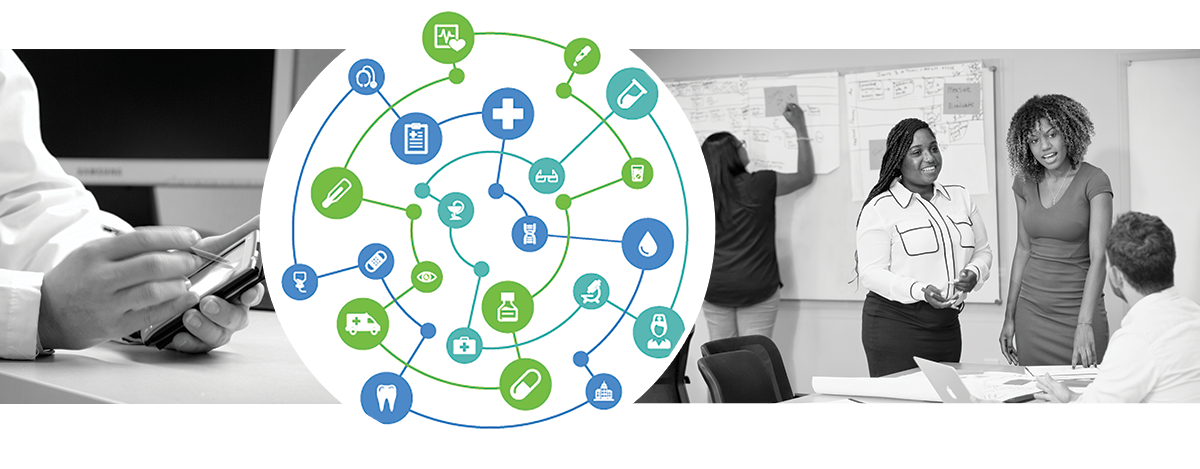 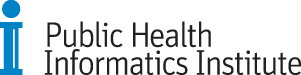 